	 РАСПОРЯЖЕНИЕ                                                                               БОЕРЫК    «_____»______________20____ г.                                             №__________                                                                                                              О внесении изменений в Административный регламентпредоставления муниципальнойуслуги по утверждению схемы расположения земельного участка или земельных участков на кадастровом плане территории,утверждённый распоряжением Палаты земельных и имущественныхотношений Чистопольского муниципальногорайона от 28.06.2021 №697	     Рассмотрев Протест Чистопольской городской прокуратуры на административный регламент предоставления муниципальной услуги от 12.04.2023 №02-08-02-2023,  в целях приведения нормативного правового акта в соответствие с действующим законодательством, Федеральным законом от 27.07.2010 № 210-ФЗ «Об организации предоставления государственных и муниципальных услуг»	   1. Внести в Административный регламент предоставления муниципальной услуги по утверждению схемы расположения земельного участка или земельных участков на кадастровом плане территории, утверждённый распоряжением Палаты земельных и имущественных отношений Чистопольского муниципального района от 28.06.2021 №697 «Об утверждении Административного регламента предоставления муниципальной услуги по утверждению схемы расположения земельного участка или земельных участков на кадастровом плане территории» следующие изменения: 	   - пункт 1.1. Приложения изложить в новой редакции: «1.1. Настоящий административный регламент предоставления муниципальной услуги (далее – Регламент) устанавливает стандарт и порядок предоставления муниципальной услуги по утверждению схемы расположения земельного участка или земельных участков на кадастровом плане территории (далее – муниципальная услуга).  Положения Регламента применяются также в отношении земельных участков, государственная собственность на которые не разграничена.»;	   - пункт 2.5.1 Приложения дополнить подпунктом следующего содержания:«7) результаты общественных обсуждений или публичных слушаниях в порядке, предусмотренном законодательством о градостроительной деятельности для утверждения проекта межевания территории в случае образования земельного участка под многоквартирным жилым домом.»;  - пункт 2.8.2  Приложения дополнить подпунктом следующего содержания:«10) разработка схемы расположения земельного участка, образование которого допускается исключительно в соответствии с утвержденным проектом межевания территории.».3. Опубликовать распоряжение на Официальном портале правовой информации Республики Татарстан (pravo.tatarstan.ru) и разместить на официальном сайте Чистопольского муниципального района www.chistopol.tatarstan.ru.4. Контроль за исполнением настоящего распоряжения оставляю за собой.Руководитель                                                                                          М.Ю. Исхакова«ЧИСТОПОЛЬСКИЙ МУНИЦИПАЛЬНЫЙ РАЙОНРЕСПУБЛИКИ ТАТАРСТАН»ПАЛАТА  ЗЕМЕЛЬНЫХ  И ИМУЩЕСТВЕННЫХ   ОТНОШЕНИЙ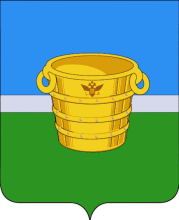 ТАТАРСТАН РЕСПУБЛИКАСЫ«ЧИСТАЙ МУНИЦИПАЛЬ РАЙОНЫ»ҖИР  hӘМ  МӨЛКӘТ   МӨНӘСӘБӘТЛӘРЕ  ПАЛАТАСЫ